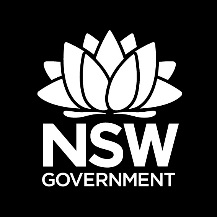 Biodiversity Offsets Scheme – 
Notification of DeterminationIf the offset obligations approved by the consent authority do not vary from the credit requirements determined by the Biodiversity Assessment Method (BAM), please attach a copy of the BAM Biodiversity Credit Report. The BAM Biodiversity Credit Report will be incorporated in the Biodiversity Development Assessment Report (BDAR).If the approved offset obligations vary from the BAM Biodiversity Credit Report, please:attach a copy of the BAM Biodiversity Credit Report (variation), which will be incorporated in the BDARattach a copy of the determination with conditions of consentanswer the following questions.Signed: __________________________________________	Date: ___________________Please return the completed form to LMBC Service Centre (lmbc.support@environment.nsw.gov.au).Assessment ID (from credit report):Proponent name:Development assessment (DA) number:Consent authority contact:Consent authority phone number: Local government area:YesNoWas the offset obligation decreased?Was Office of Environment and Heritage (OEH) concurrence received/has consultation taken place?Was the offset obligation increased?Has use of variation rules been approved? Are reasonable steps documented and compliant with the ancillary rules?Has a conservation action been approved?Has OEH support for the conservation action been documented?Are additional offset actions required (other than those listed in the variation report)?